Грекова Вероника Александровна, кандидат психологических наук, учитель английского языка, методист муниципального автономного образовательного учреждения города Ростова-на-Дону «Информационно-методический центр образования». 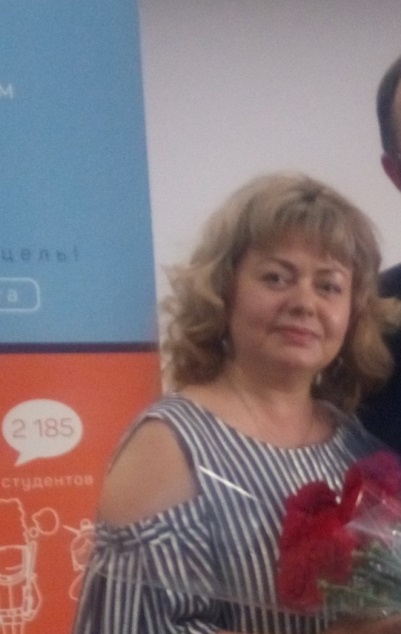 Победитель Национального проекта «Образование» «Лучший учитель» 2007 г., член комиссии по проверке ЕГЭ(письменная часть и говорение).Сданы экзамены: TOEFL (1998), FCE (2003), IELTS (2008). Лектор курсов повышения квалификации для учителей школ.To learn a language is to have one more window from which to look at the world. Учить язык, значит открыть новое окно в мир. (Китайская пословица)Language is the road map of a culture. It tells you where its people come from and where they are going. (Rita Mae Brown)Язык — это дорожная карта культуры. Он поведает откуда пришли его люди и куда идут. (Рита Мэй Браун).Методические рекомендации по планированию современного урока английского языкаУрок иностранного языка состоит из структурных и содержательных элементов. К структурным элементам относятся: начало урока, центральная часть и завершение урока. Такой структурный элемент урока как его начало должен включать в себя организационный момент, различные речевые/фонетические упражнения (warmingup), постановку цели урока и его темы. Оно длится от 3 до 7 минут. В центральной части урока обучающиеся должны выполнять действия по достижению цели урока, а учитель только контролирует выполнение данных действий. Данный этап урока, длится 20-25 минут. В это время учащиеся класса под руководством учителя должны выполнять упражнения с опорой на тексты учебника, проигрывать учебные речевые ситуации, задействовать технические средства обучения, применять дополнительный дидактический материал с использованием метапредметных связей.В ходе урока происходит  ознакомление с соответствующей лексикой по теме урока, тренировка использования языкового и речевого материала, применение языкового и речевого материала по конкретным видам речевой деятельности, организация аудирования для обучающихся (на каждом уроке!), организация монологических, диалогических высказываний обучающихся с опорой на картинки из заданий итоговой аттестации (ОГЭ, ЕГЭ, FCE),  организация чтения обучающимися текста вслух.Что касается, последнего структурного элемента урока, его завершения, то в его содержание должно входить подведение итогов урока обучающимися, рефлексия достигнутых результатов на уроке, оценивание, информация о домашнем задании и его объяснение [ А. Г. Бермус 2013: www.orenipk.ru.]. В зависимости от типа, цели и темы урока, структурные и содержательные элементы урока могут изменяться, но в целом структура урока, наполненная содержательными элементами, остается такой, как она указана выше. Все структурные элементы урока взаимодействуют и дополняют друг друга, в структуре урока обязательно должны прослеживаться логичность и последовательность элементов урока. Содержание урока также должно быть увлекательным и интересным для обучающихся, так как только учебные действия, совершаемые с мотивацией успешны, и имеют результат. На уроке должны применяться приемы и методы, которые формируют умения самостоятельно добывать знания, собирать необходимую информацию, выдвигать гипотезы, делать выводы и умозаключения. Это значит, что у современного ученика должны быть сформированы универсальные учебные действия, обеспечивающие способность к организации самостоятельной учебной деятельности. И школа становится не столько источником информации, сколько учит учиться; учитель становится не проводником знаний, а личностью, обучающую способам творческой деятельности, направленным на самостоятельное приобретение и усвоение новых знаний.Содержаниесовременного урока иностранного языка состоит из нескольких компонентов, таких как: 1. Коммуникативный компонент включает в себя предметную сторону речи: сферу общения, тему, ситуацию общения (в кино, в магазине, в кафе и пр.), виды речевой деятельности, аспекты языка, социокультурный аспект. 2. Психолого-педагогический компонент включает в себя речемыслительные задачи, мотивацию.3. Методический компонент включает в себя приёмы обучения, технологии обучения, игровые моменты, положения, регулирующие последовательность и структуру урока. Для планирования урока иностранного языка учителю, на мой взгляд, необходимо: -  знать основные требования, предъявляемые к современному уроку иностранного языка;- знать программные требования к уровню практического владения навыками и умениями по каждому классу для данного типа школы; - понимать методическую концепцию автора (ов) УМК, понимать дидактическое значение входящих в него компонентов и отдельных заданий; учитывать возрастные психологические особенности учащихся, в том числе индивидуальные, их уровень общего развития; - учитывать уровень владения иностранным языком учащимися данного класса, отношение учеников к предмету. Для достижения профессионального успеха учитель должен владеть целым комплексом методических умений, среди которых следует выделить: проектировочные, адаптационные, организационные, коммуникативные, мотивационные, контролирующие, исследовательские, вспомогательные [Гальскова, 2003: 164 с.].Основными чертами современного урока являются: - формирование и развитие речевых, коммуникативных навыков и компетенций;- на уроке иностранного языка должна быть одна главная цель. Она обеспечивает логику урока, превращает его в цельное, отлаженное действие. Реализации этой цели отводится основное время урока — до 30 минут. Другие задачи урока подчинены главной цели;-соответствие заданий поставленной цели, что предполагает их потенциальную способность служить эффективным средством решения задач урока для достижения главной цели;- строгая последовательность выполняемых упражнений обеспечивает формирование навыков и умений ученика;-комплексность урока иностранного языка, которая проявляется в организации языкового и речевого материала для представления через различные каналы восприятия и функционирования во всех видах речевой деятельности;- создание на уроке иностранного языка особой атмосферы общения, которая достигается посредством речевого контакта учителя и учащихся, учащихся между собой; создание непринуждённой обстановки. Речь учителя при этом должна быть образцовой с точки зрения логопедии и лингвистики, доступной для понимания;- индивидуализация процесса обучения — когда учитель знает, кому, когда и зачем он нужен, чтобы обеспечить условия для достижения учебного успеха каждому ученику, и имеет достаточное ресурсное обеспечение, чтобы это сделать;- контроль освоенного материала на уроке иностранного языка, рефлексия результатов урока, в том числе применённых способов деятельности, оценка проведённого урока и постановка целей на будущее. В целом, современный урок иностранного языка должен быть личностно-ориентированным, т.е. развивать способности к языку. Он должен совершенствовать память, речь внимание, мышление, фонематический слух. Также, урок воспитывает толерантность к другой культуре, симпатию, сочувствие. В тоже самое время, на уроке английского языка необходимо проводить параллели между культурами разных стран, знакомить с богатством традиций и обычаев, говорить на иностранном языке о родном крае: его обычаях, устоях, национальных блюдах, его знаменитых людях и их достижениях.Уроки, посвященные национальным Российским праздникам, символике, Великой Отечественной Войне и т.д. должны помогать главной воспитательной задаче учителя-воспитать патриота своей Родины, человека образованного, готового общаться с другими народами, этносами и расами, владеющего несколькими иностранными языками, толерантного к чужой культуре и религии.Урок должен быть коммуникативным, то есть на уроке должно осуществляться общение на иностранном языке. Если во время проведения урока объясняется грамматический материал, учитель должен (в 2-9 классах) перейти на русский язык и объяснять грамматический материал в сравнительном контексте двух языков - родного и иностранного. В старшей школе грамматический материал так же целесообразно объяснять на родном языке, исключение могут составить профильные классы, школы с углублённым изучением английского языка, открытые уроки и мастер-классы, где важно подчеркнуть лингвистический уровень подготовки учителя и учащихся. «Ни один человек не должен путешествовать, пока он не изучил язык страны, которую посещает. В противном случае он добровольно делает себя большим ребенком — таким беспомощным и таким нелепым» (Ральф Уолдо Эмерсон)«Чем больше языков вы знаете, тем меньше шансов, что вы станете террористом»(УпамануЧаттерджи)«Вся сумма человеческой мудрости не содержится только в одном каком-либо языке» (ЭзраПаунд)Отношение к знанию и умению говорить на иностранном языке в современном мире повлияло на требования к его обучению, так как запросы общества к знанию и умению общаться на нем изменились. Прежде всего, изучение и владение английским языком начинается в школе на уроках английского языка со 2 класса. Общая ситуация в мире следующая: весь мир находится на этапе перехода к постиндустриальному информационному обществу, которое основано на информационных технологиях и знаниях, и это несомненно предъявляет новые требования ко всем системам в государстве, в том числе и к системе образования. Так, образование становиться важнейшим ресурсом социально - экономического, политического и культурного развития стран. Естественно, в связи с этим меняется Федеральный Государственный Образовательный Стандарт, который предъявляет новые требования к структуре и содержанию урока английского языка.Современный урок следует строить, соблюдая определенные принципы: -  общедидактические принципы, которые включают в себя принципы сознательности, научности, активности, наглядности, доступности и посильности, прочности, индивидуализации, а также принцип воспитывающего обучения,- специфические принципы такие как: принцип коммуникативной направленности обучения, принцип дифференциации и интеграции и принцип учёта родного языка. Кроме того, урок должен быть проблемным (выявление проблем, которые обсуждаются), познавательным (на уроке должен присутствовать новый материал), логичным (части урока должны быть соединены между собой от простого к более сложному, динамичным(урок должен быть «бодрым», учителю полезно осуществлять частую смену видов деятельности на уроке, соответствующие заявленным целям, на уроке учащиеся должны учиться сотрудничать и быть командой  (работать в группах и парах)[ Амонашвили, 1999: с. 18. ]. Традиционно принято рассматривать следующие этапы или компоненты урока: организационный момент, введение нового материала, тренировка, формирование навыков и их контроль, развитие соответствующих речевых умений в пяти видах речевой деятельности, формулирование и запись домашнего задания. Необходимо отметить, что специфика урока иностранного языка проявляется в его произвольном планировании, когда преподаватель может варьировать компоненты урока и самостоятельно определять их последовательность. На уроке необходимо последовательно работать с пятью видами речевой деятельности: аудирование, чтение, лексика и грамматика, письмо, говорение.«Другой язык – это другое видение жизни»(Федерико Феллини)«Знать много языков — значит иметь много ключей к одному замку»(Вольтер)Own only what you can carry with you; know language, know countries, know people. Let your memory be your travel bag. (Alexander Solzhenitsyn)То имей, что можно всегда пронести с собой: знай языки, знай страны, знай людей. Пусть будет путевым мешком твоим - твоя память. (Александр Солженицын)У многих учителей иностранного языка часто возникают вопросы по поводу целесообразности составления календарно-тематического планирования, поскольку примерное планирование имеется в книге для учителя и в предметных журналах. Однако, следует помнить, что в книге для учителя и в предметных журналах печатаются планы, рассчитанные на некий усредненный вариант класса, а в действительности и классы и обучающиеся в них непохожи друг на друга, в них представлены далеко не все уроки, а самое главное в том, что как бы авторы ни продумывали свой учебник, живая практика всегда заставит что-то в нем изменить. И опытный, грамотный учитель, учитель-профессионал, владеющий методическим мастерством, всегда найдет возможность что-либо усовершенствовать в процессе обучения.План урока рекомендуется составлять в письменном виде как молодому учителю (досконально), так и опытному (план урока). Существует несколько способов оформления плана урока.Традиционная (горизонтальная) схема плана урока с выделением основных этапов и перечислением видов деятельности вполне приемлема.Цель урока: (общая цель) обучение иноязычной культуре, адекватному речевому поведению в формальных и неформальных ситуациях, обучение вербальной коммуникации (т.е. прием и передача информации, обмен мыслями, чувствами).Задачи урока: формирование речевых умений учащихся в различных видах речевой деятельности. Задачи урока должны стать задачами учащихся, которые учатся выражать различные коммуникативные функции (приветствие, прощание, представление себя другим, выражение согласия и несогласия, назначение свидания, вежливый отказ и перенос свидания, принятие приглашения и осуществление приглашения и т.д.)Начало урока:а)фонетическая зарядка,б) мотивирующие коммуникативные задания в начале урока: игры и ситуации знакомства (интервью, заполнение анкет …);игры на угадывание;приемы драматизации в обучении и т.д.в) угадывание/догадка о  цели и теме урока, знакомство с задачами, которые им предстоит выполнить (записывается на доске и проговаривается вслух).Основной этап урока включает наиболее типичные виды деятельности такие как:работа над темой урока, подача новой лексики и ее отработка;работа с диалогом, монологические высказывания;работа с картинками, описание картинок (важно как в начальной, средней, так и в старшей школе для подготовки к итоговой аттестации);аудирование и ответы на вопросы по прослушанному тексту;ролевая игра;чтение;драматизация;работа с грамматическими упражнениями;письмоЗаключительный этап урока:На заключительном этапе урока коммуникативной направленности рекомендуется разучивание скороговорок, стихов, песен, всего того, что снижает усталость, повышает настрой и оставляет у учащихся хорошее впечатление об уроке, а главное, что может быть безболезненно прервано со звонком, свидетельствующем о конце урока.Обычно при планировании отдельных этапов урока могут быть полезны следующие рекомендации:трудные задания должны предшествовать легким, так как в начале урока учащиеся более внимательны;более подвижные задания и игры лучше проводить в конце урока, когда учащиеся устали;каждый последующий этап урока должен быть связан с предыдущим с помощью «мостика» так, при подготовке к экзаменам в старшей школе, целесообразно переходить от аудирования к письму, и от чтения к говорению, опираясь на материалы перспективного ОГЭ-2020 и ЕГЭ – 2022 (см. сайт http://grekova-edu.ru);начало и конец урока всегда должны проходить организованно; учителю следует привлечь внимание учащихся, заставить их сосредоточиться в начале урока и подвести итоги в конце;урок следует заканчивать на позитивной ноте, для того, чтобы учащиеся верили в свои силы. Это может быть положительная оценка выполненного в классе, задание, с которым способна справиться вся группа, или просто шутка учителя.В заключении, предлагаю вам оценочный лист анализа урокаиностранного языка, разработанного совместно с группой творчески работающих учителей города. Максимальное количество баллов: 90.КритерииПараметрыБаллыОсуществление целеполаганияВысокий уровень организации детского целеполагания (взаимодействие педагога с детьми на этапе постановки цели)Ясность и четкость формулировки целиДостижимость цели, ее операциональность (в формулировке имеются указания на средства достижения цели)3+3+3Обеспечение мотивационной готовностиЦеленаправленное создание атмосферы заинтересованности при изучении темы учебного занятияЭффективное использование средств воздействия для включения в работу всех детей3+3Благоприятный психологический климатПредставление педагогом возможности для самопроявления детейПреобладание положительных эмоций детей в течение всего урокаПоложительное влияние на детей за счет личностных качеств педагога2+2+2Организация учебной деятельностиОптимальный темп занятияСоблюдение санитарно-гигиенических нормНаличие смены видов деятельности, ее целесообразностьОптимальное сочетание репродуктивных и проблемных заданий для проявления самостоятельности детей 3+3+3+2Используемые методики, технологии преподаванияЦелесообразность используемых технологийЭффективное использование инновационных педагогических технологийИспользование современных технических средств (в том числе SmartBoard), Интернета, электронных словарей.3+3+3Подбор учебного материалаСоответствие содержания целям урокаГлубина, полнота, научность, системность, интегративность, доступность учебной информацииНовизна, необычность, занимательность учебного материалаПрактико-ориентированный характер урокаВоспитывающий потенциал содержания3+3+3+3+3Изложение учебного материала Лингвистические навыки учителяМетодический профессионализм педагогаПсихолого-педагогические компетепнцииКультура речи  учителя. Манера держаться. Внешний вид.Точность и адекватность ответов, комментариев на вопросы детей.5+3+3+3+2Оценочная деятельностьПривлечение детей к оценочной деятельности, в том числе самооценке (ведение Портфолио)Оценка правильности и оригинальности ответаОценка деятельности ребёнка не только по конечному результату, но и  в ходе его достижения3+2+2Результативность занятияВысокий уровень организации рефлексии учащихсяВысокий уровень организации подведения итоговДостижение цели (формирование предметных результатов)Достижение цели (формирование метапредметных УУД)Достижение цели (формирование личностных результатов)2+3+2+2+2